DISHES AND THEIR ALLERGEN CONTENT – Homemade@Haddenham St Mary’sMAIN DISHES – Summer 2 2019All free from menu options are free from gluten and dairy products – for further information please email homemade@haddenham-st-marys.bucks.sch.ukDISHES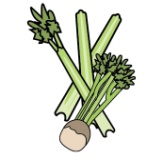 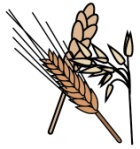 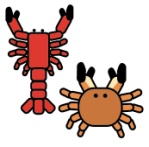 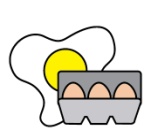 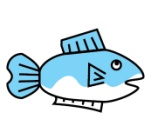 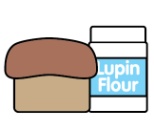 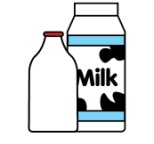 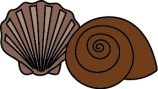 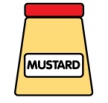 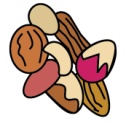 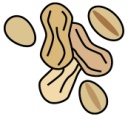 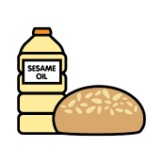 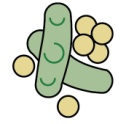 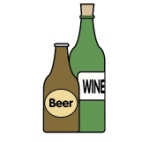 CeleryCereals containing glutenCrustaceansEggsFishLupinMilkMolluscMustardNutsPeanutsSesame seedsSoya DioxideChicken curry and rice✓✓Vegetable curry and rice✓ ✓ Roast turkey  dinner✓✓✓Quorn roast dinner✓✓✓Jacket potato with a choice of fillings✓✓Fish cake, chips and vegetables✓✓✓✓Vegetable fingers, new potatoes/chips/ croquettes/rosti and  vegetables✓✓✓‘Free from’ fish fingers, new potatoes/chips/croquettes and vegetables✓DISHESCeleryCereals containing glutenCrustaceansEggsFishLupinMilkMolluscMustardNutsPeanutsSesame seedsSoya DioxideSausage roll, potato rosti and peas✓✓✓✓Veggie sausage roll, potato rosti and peas✓✓✓✓Cod bites, croquettes and vegetables✓✓✓✓Vegetable bites, croquettes and vegetables✓✓✓Roast beef dinner✓✓✓Vegetable sausage roast dinner✓✓✓✓Tacos, rice and salad✓✓✓Veggie tacos, rice and salad✓✓✓Falafel roast dinner✓✓✓Fish fingers, chips and vegetables✓✓✓✓Chilli, rice and nachos ✓✓✓Veggie chilli, rice and nachos ✓✓✓DISHESCeleryCereals containing glutenCrustaceansEggsFishLupinMilkMolluscMustardNutsPeanutsSesame seedsSoya DioxideVegetable slice, potato lattice and peas ✓ ✓✓Fish burger, potato lattice and peas✓✓✓✓Garlic and herb chicken with rice✓✓✓Garlic and herb Quorn with rice✓✓✓Tomato and basil pasta bake with garlic bread✓✓✓Pizza, potato wedges and salad✓✓✓Beef burger, potato rosti and salad✓✓✓Veggie burger, potato rosti and salad✓✓✓Review date: 01/05/19Reviewed by:J Higgins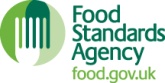 You can find this template, including more information at www.food.gov.uk/allergy